Publicado en California el 09/12/2019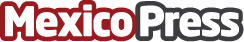 Darek Macpherson Méndez uno de los ganadores del premio Eco-Nomica23 California 2020 "Fue extremadamente duro, tuvimos millones en pérdidas, además obligados frente a la contingencia social procedimos a despedir mucha gente a la cual personalmente quería mucho, pero los negocios en Chile se tradujeron en una perdida diaria de 100 mil dólares prolongados por 40 días"Datos de contacto:Agencia Escena COL+523385261743Nota de prensa publicada en: https://www.mexicopress.com.mx/darek-macpherson-mendez-uno-de-los-ganadores Categorías: Internacional Inmobiliaria Finanzas Comunicación Sociedad Emprendedores Premios http://www.mexicopress.com.mx